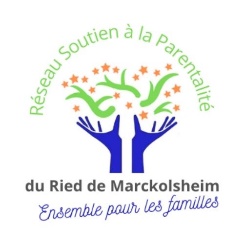 Sac N°34 Montessori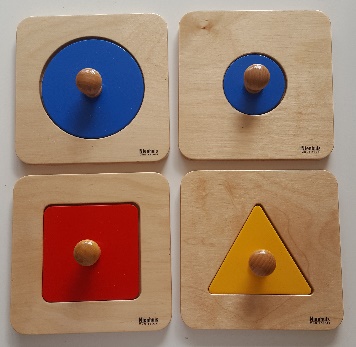 Une forme une couleur 4 pièces/4plateaux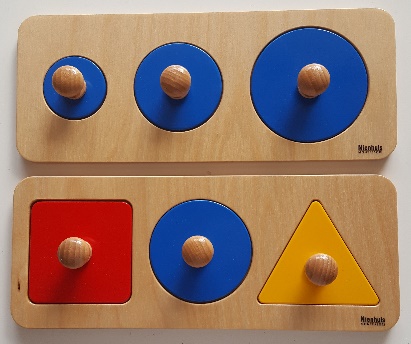 Une forme une couleur 6 pièces/deux plateaux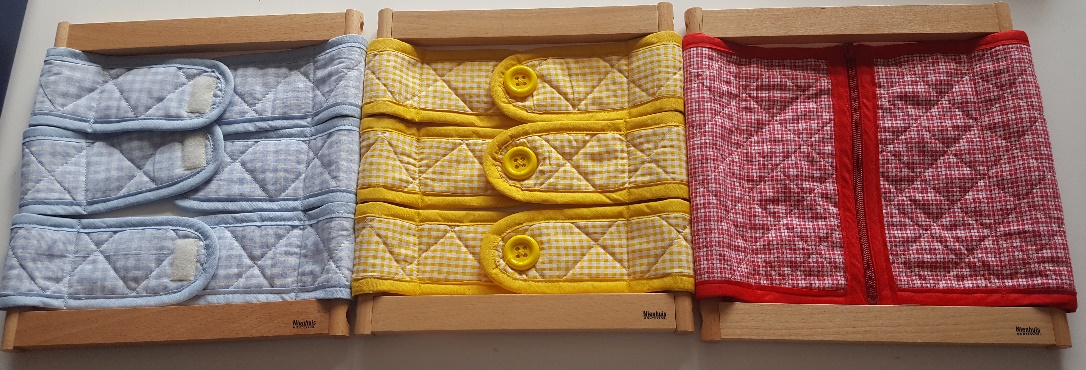 Scratchs/boutons/tiretteApprendre les fermetures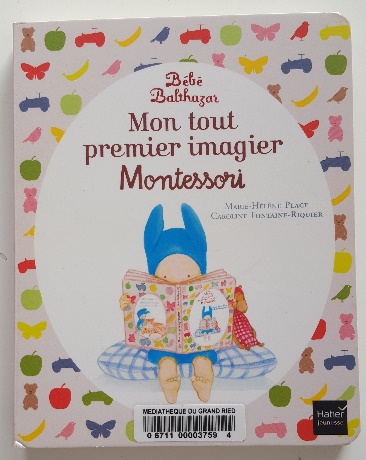 Livre dès 2-3 ans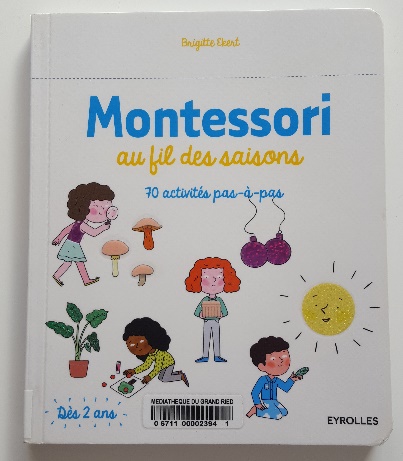 Livre dès 2 ans